				Comité réviseur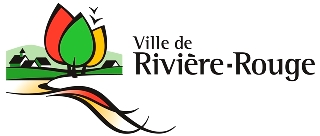 25, rue L’Annonciation Sud, Rivière-Rouge QC J0T 1T0 Téléphone : 819 275-2929 -Télécopieur : 819 275-3676comitereviseur@riviere-rouge.caÀ L’USAGE DE LA VILLE                                                                                                                                                   N°					           		      	                                    Matricule                                                                                  reçu le                       					               Vous devez obligatoirement avoir un numéro de dossier (requête et plainte) en traitement afin de pouvoir faire une demande de révision.Pour qu’une demande de révision soit admissible, elle doit obligatoirement être suffisamment détaillée et fournir tous les renseignements nécessaires permettant une intervention.Le présent formulaire doit être transmis au comité réviseur dans un délai maximum de 30 jours suivant la conclusion émise par le Service d’urbanisme et d’environnement.COÛT DE LA DEMANDEIdentification du plaignantNom :		  			Adresse postale :			Ville :					Code postal :				Téléphone / résidence :		      Téléphone / travail : Courriel :				Identification de la plainteDate de la tentative de régler le problème avec la personne concernée avant le dépôt de la plainte :  Nom de la personne concernée :	Lien ou titre :				Numéro / dossier en traitement :	Date de la réception de l’avis écrit par le Service d’urbanisme et d’environnement : RÉSUMÉ DE LA PLAINTE DÉPOSÉE PRÉCÉDEMMENT QUE SOUHAITEZ-VOUS OBTENIR EN EFFECTUANT CETTE NOUVELLE DÉMARCHE ?DÉCRIVEZ LA SITUATION ACTUELLE ET LES ÉVÈNEMENTS QUI ONT EU LIEUÀ L’USAGE DE LA VILLE Révision admissible Révision non admissibleSignature de la direction :    Date :  La Ville de Rivière-Rouge est soumise à l’application de la Loi sur l’accès aux documents des organismes publics et sur la protection des renseignements personnels, les plaintes traitées demeurent confidentielles. Les renseignements confidentiels et personnels ne sont pas divulgués ni verbalement ni par écrit.IMPORTANT : Les formulaires de demande de révision non signés et dont le plaignant aurait omis, volontairement ou non, de s'identifier (nom, prénom, adresse, téléphone) seront rejetés et non traités. Le coût d’une demande de révision doit avoir été reçu afin que nous puissions procéder à l’analyse de celle-ci.Signature du plaignant   :     Date :  Faire parvenir le formulaire complété et signé au comité réviseur à comitereviseur@riviere-rouge.ca ou par la poste à Ville de Rivière-RougeComité réviseur25, rue L’Annonciation sudRivière-Rouge (Québec) J0T 1T0La révision d’un dossier est traitée dans un délai de 45 jours. Ce délai couvre la période comprise entre la date de l’accusé réception de la révision admissible et la date de la lettre faisant état des conclusions de l'analyse.Lorsque le contexte d’une révision admissible nécessite une expertise ou des moyens spécifiques,le délai de traitement est prolongé et le plaignant en sera alors informé. Version mise à jour, juin 2020. (30,00$) à faire parvenir à la Ville (par chèque) au dépôt de votre demande.